Приложение № 1к постановлению Администрациимуниципального образования"Город Архангельск"от 24.05.2016 № 586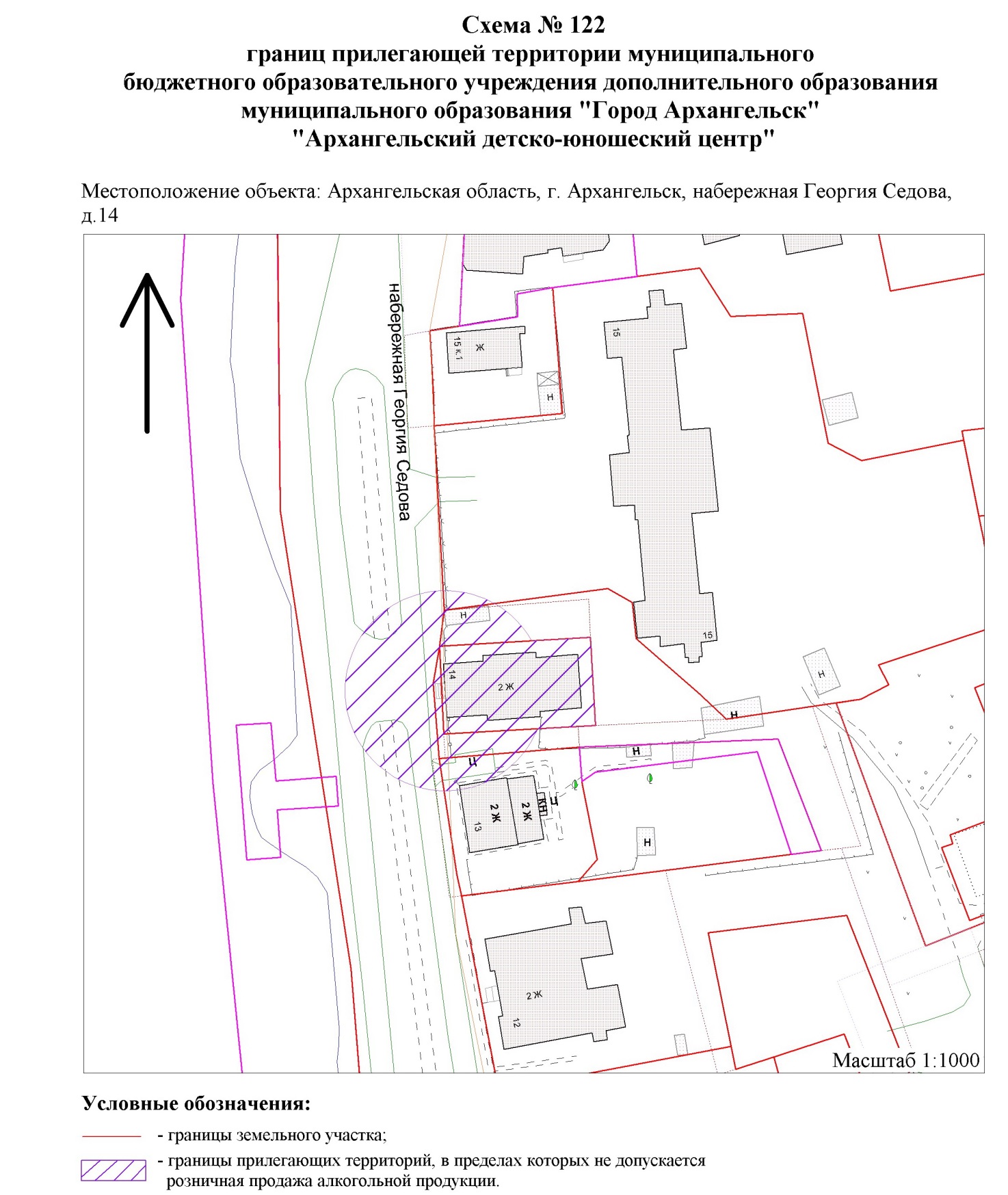                                                                                             "                                                                                   ".Приложение № 2к постановлению Администрациимуниципального образования"Город Архангельск"	от 24.05.2016 № 586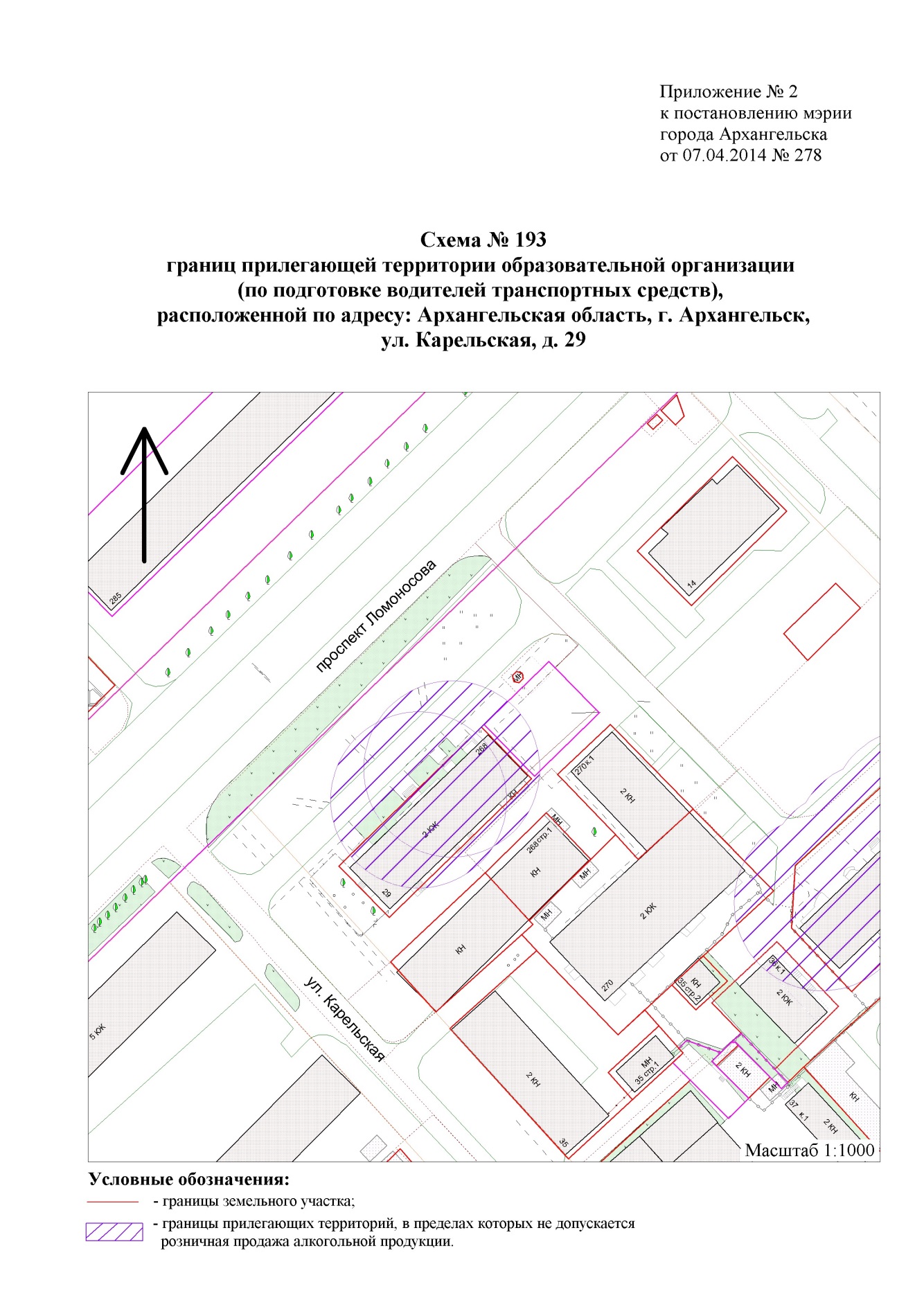                                                                                                                       "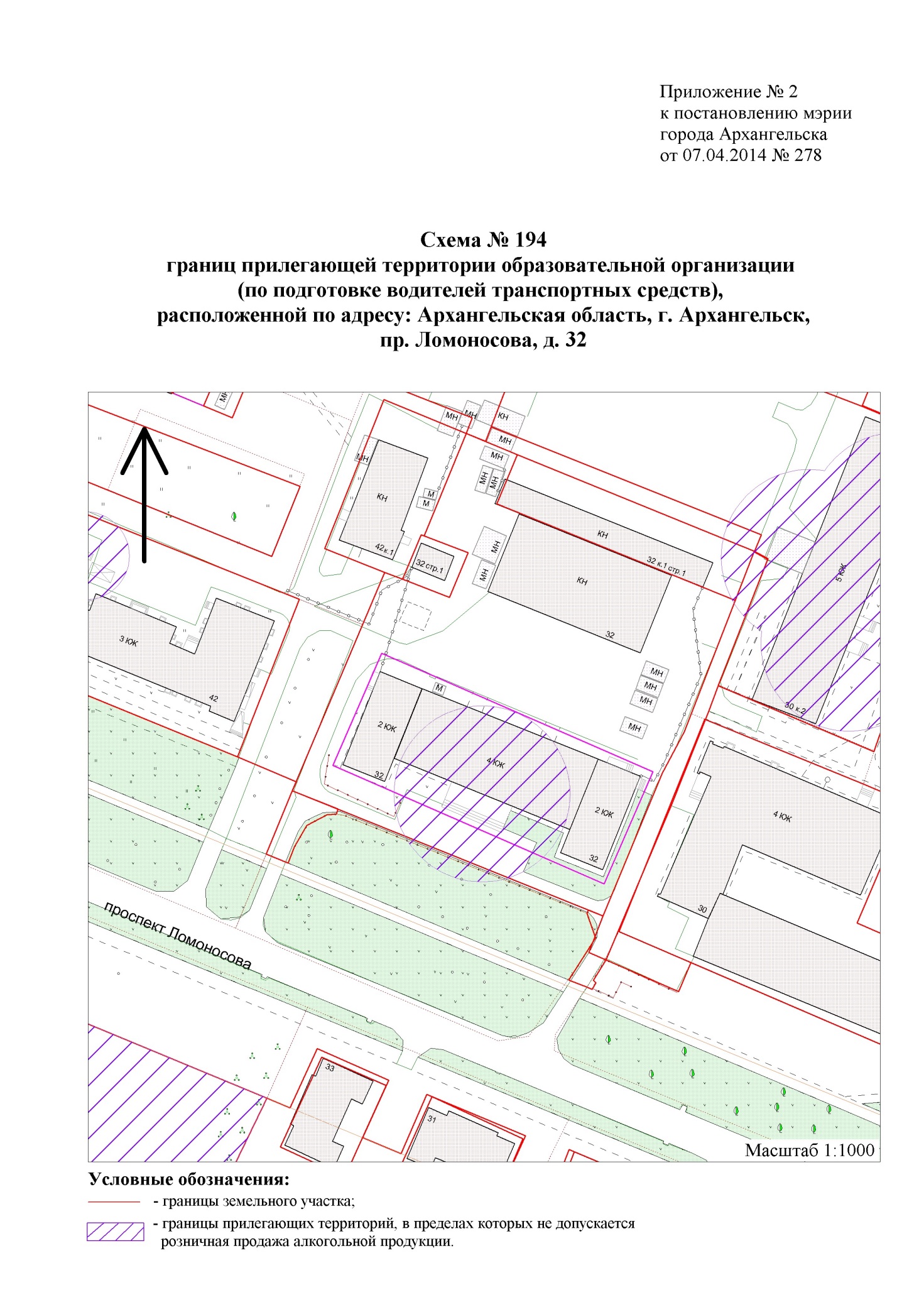 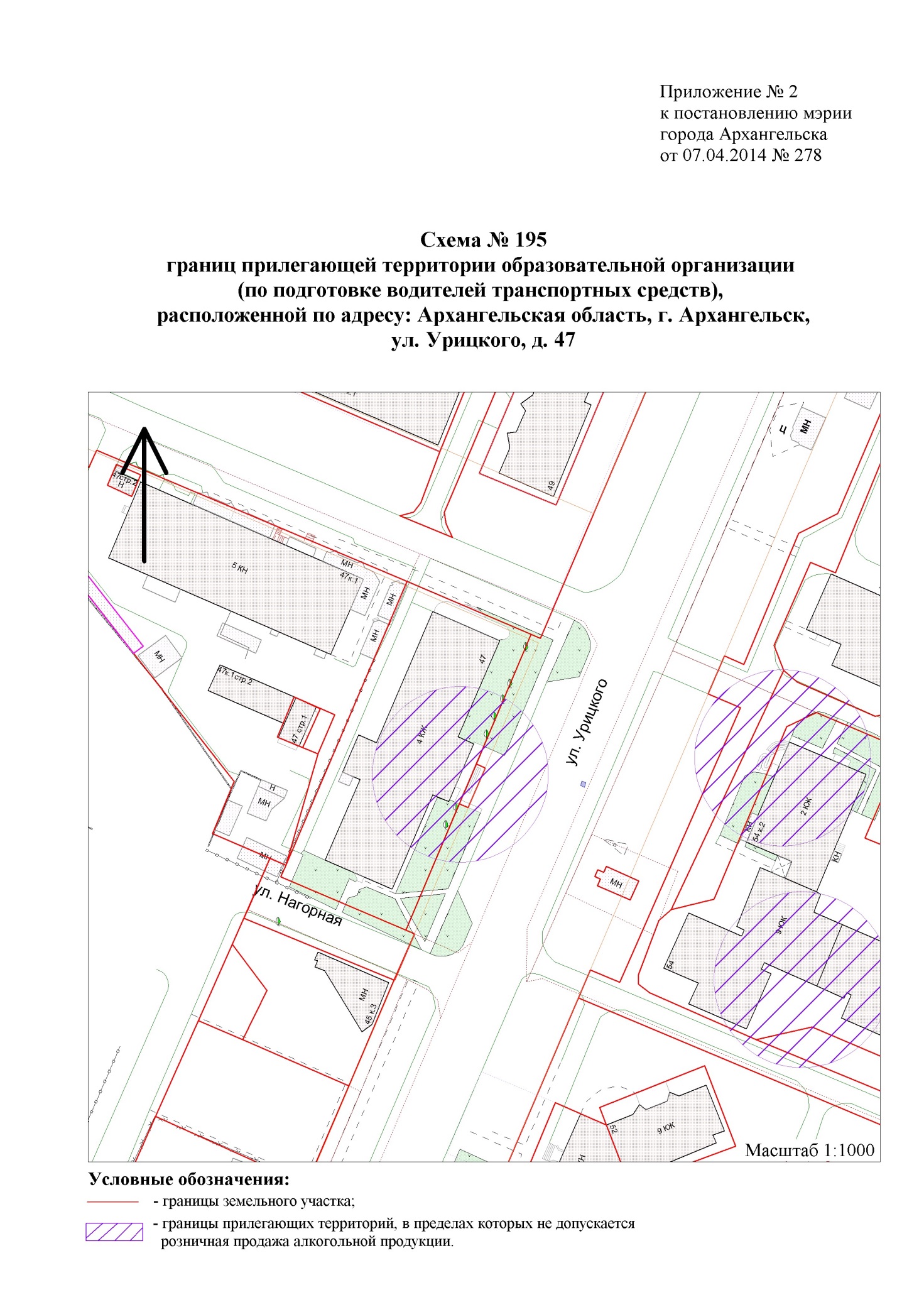 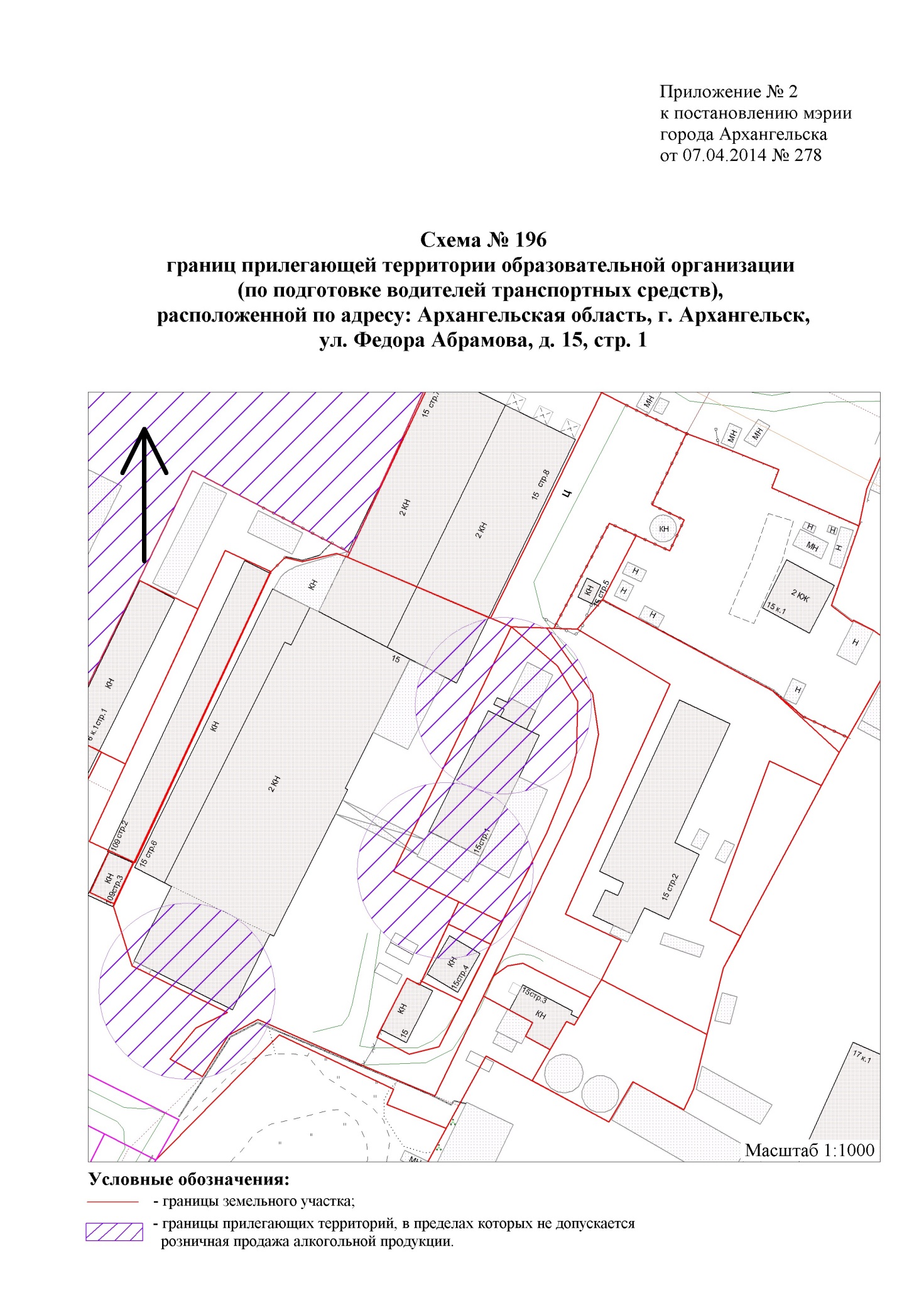 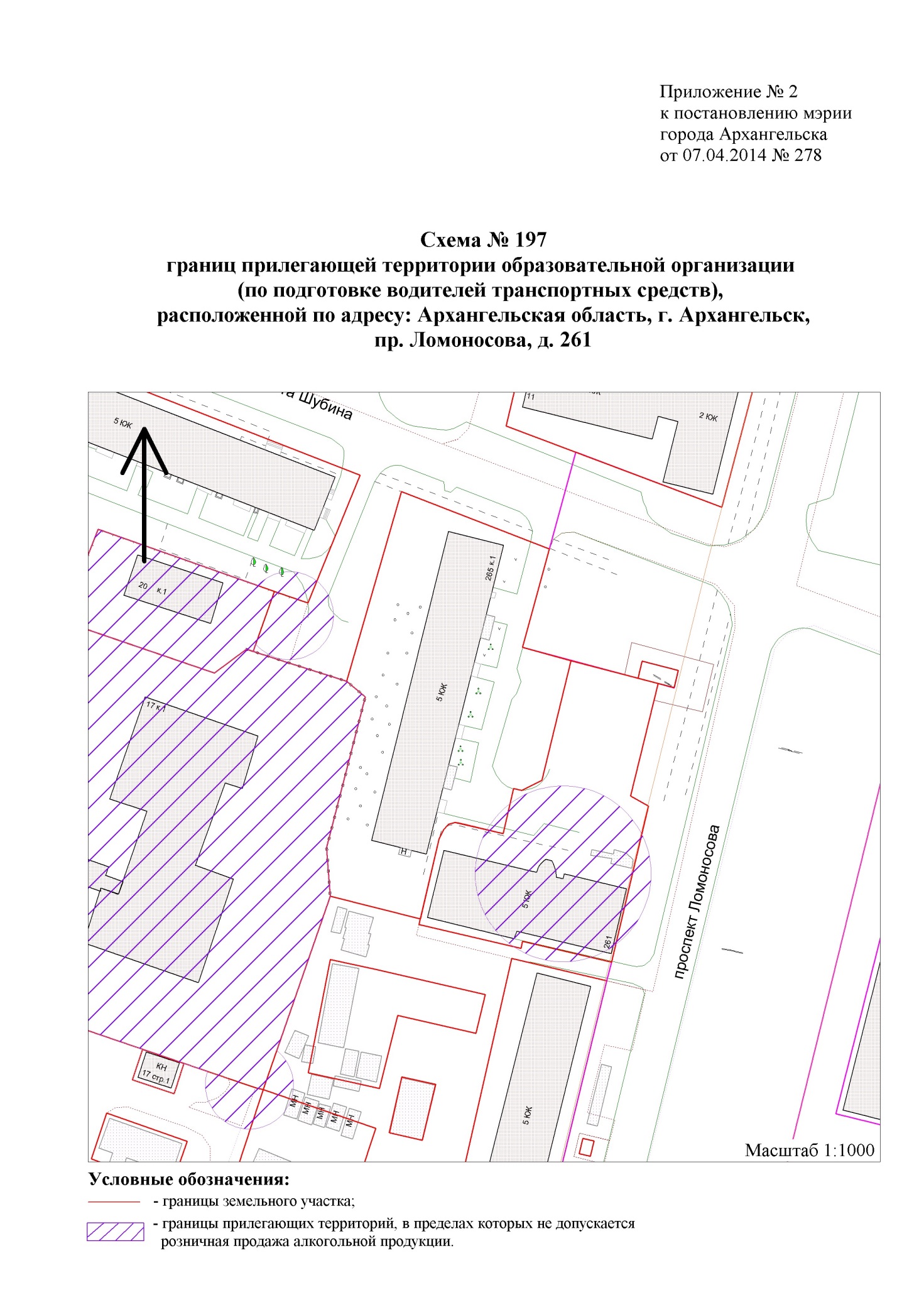 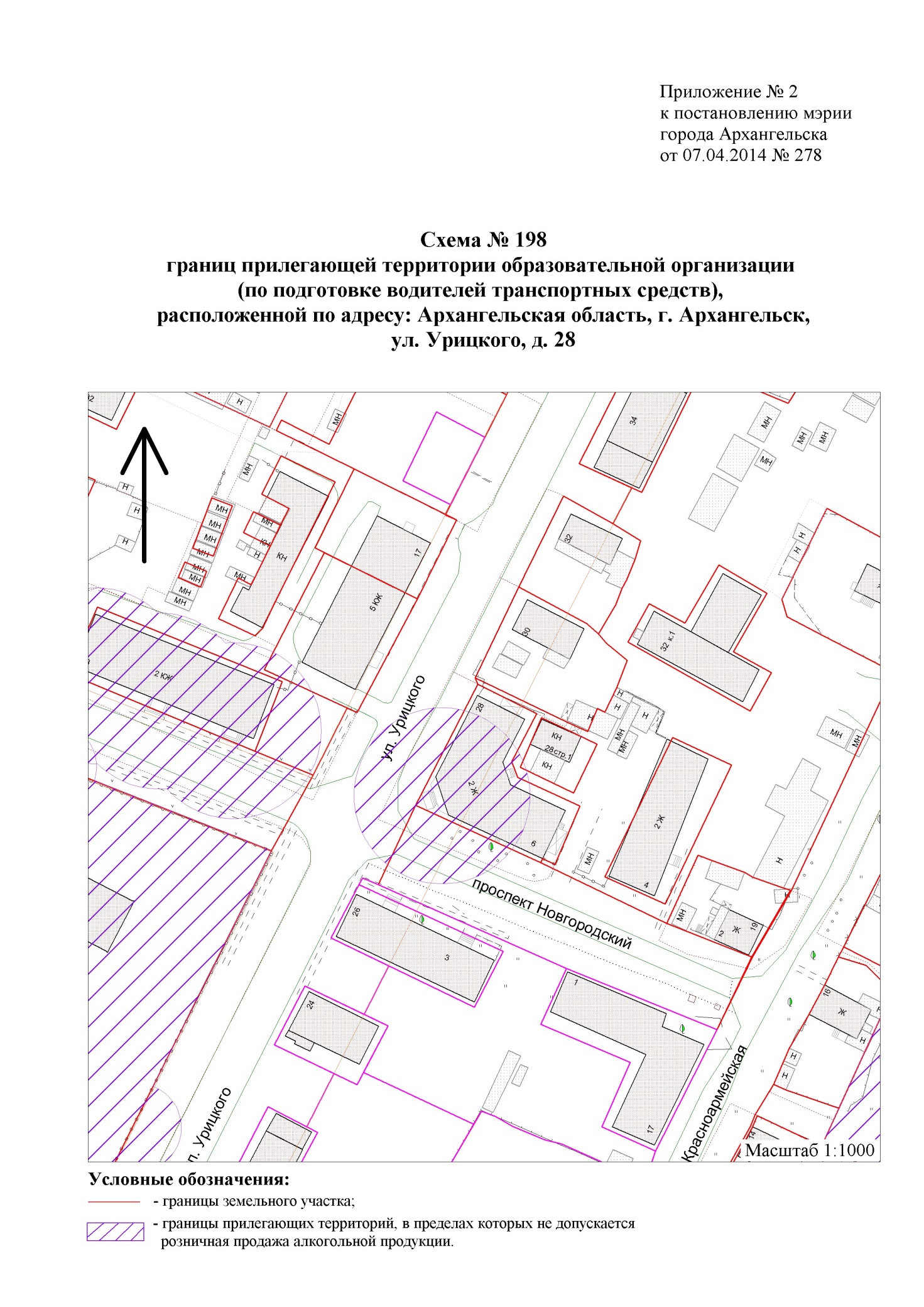 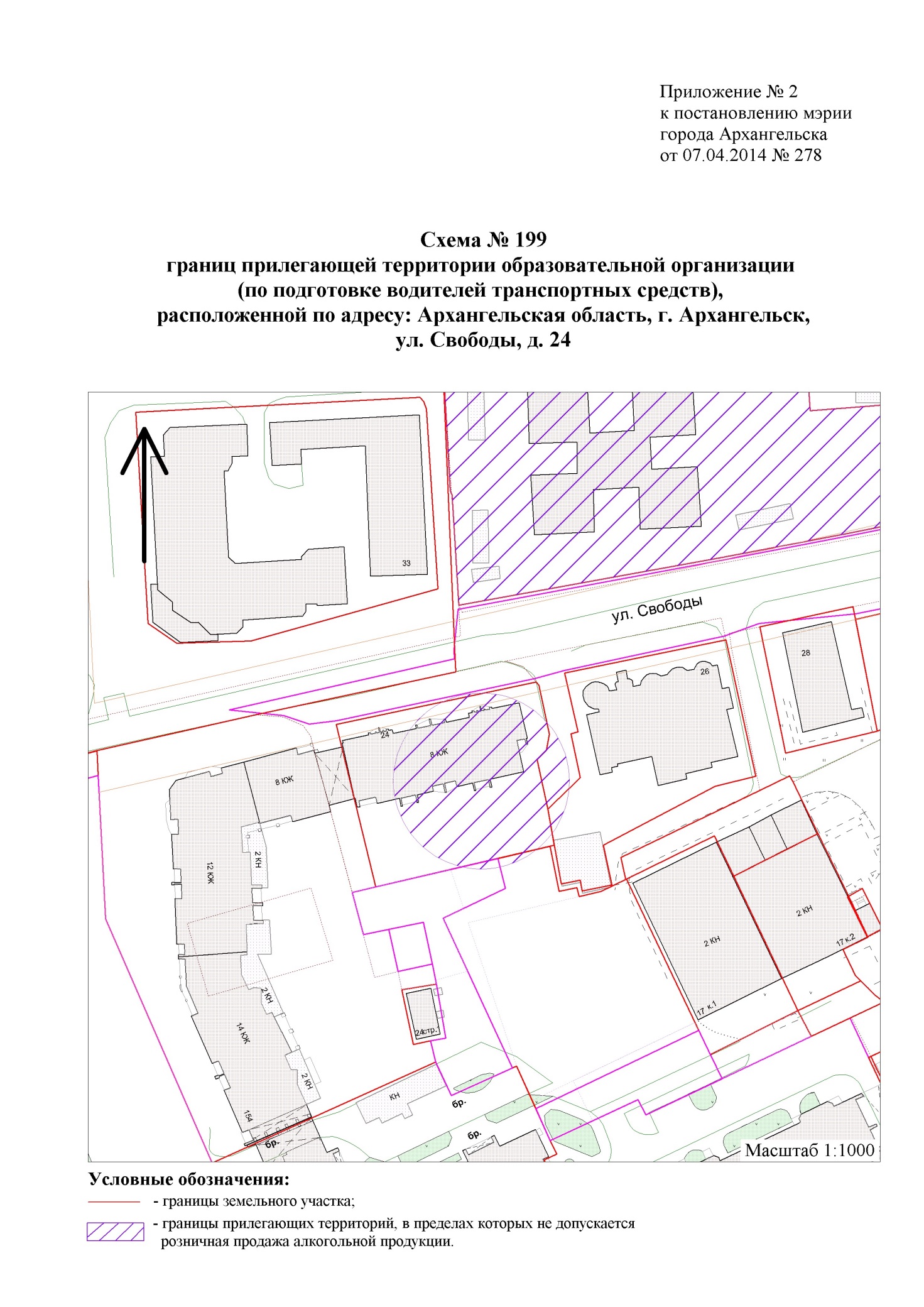 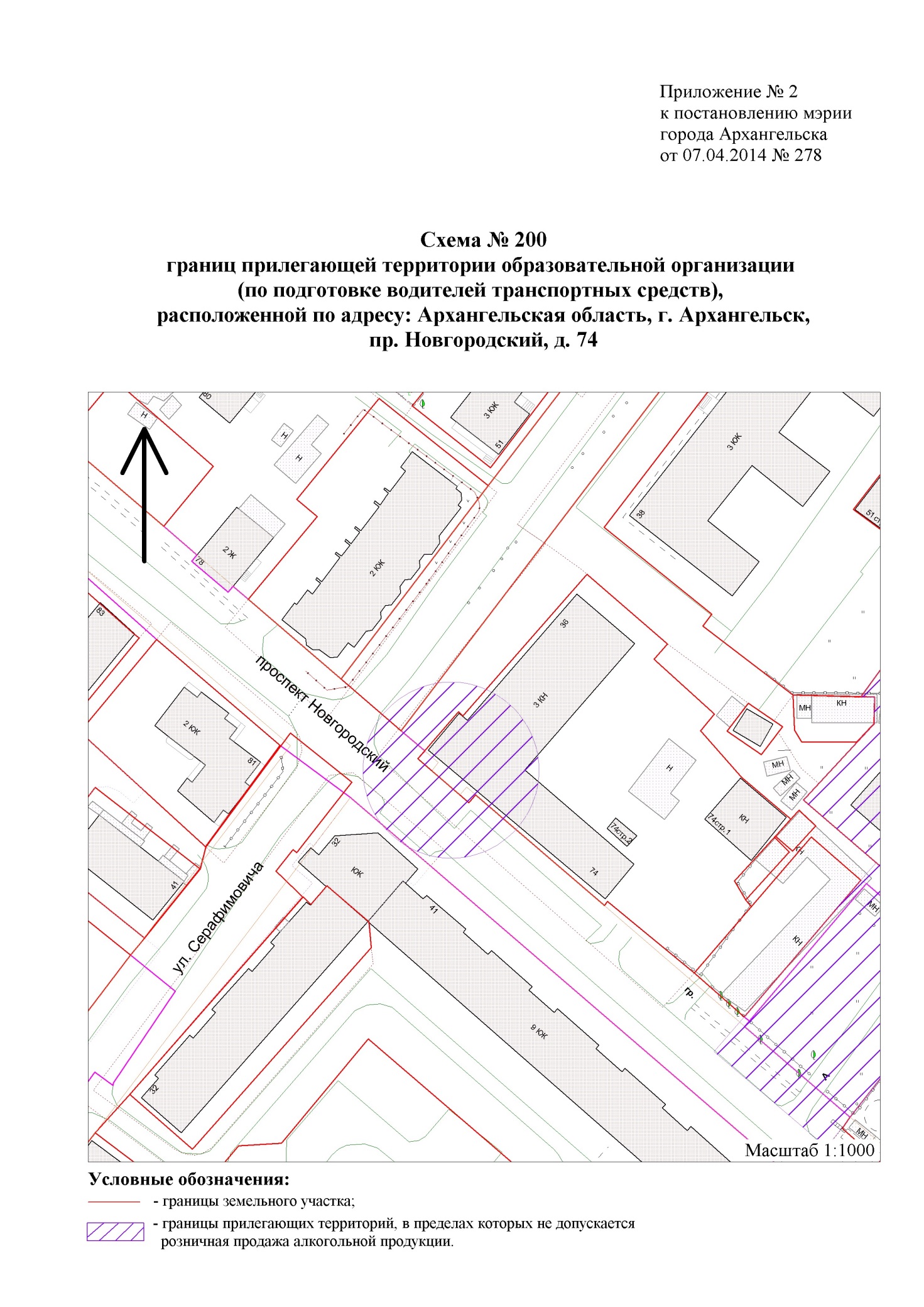                                                                                    ".